ProtocolVervanging leerkrachtenbij ziekte of verlof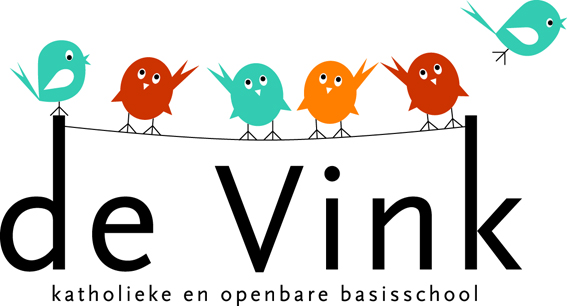 InleidingAls een leerkracht van De Vink ziek is of verlof heeft, dient hij of zij vervangen te worden. Soms gaat het om een vervanging van één of twee dagen. Een andere keer betreft het een langere periode. Gezien het groeiende tekort aan onderwijspersoneel, wordt het vervangen van leerkrachten een steeds grotere uitdaging. Ook op De Vink hebben we hiermee te maken. In dit protocol wordt uiteengezet hoe wij omgaan met vervanging. Dit protocol is afgestemd met de medezeggenschapsraad. Ons uitgangspunt bij het zoeken naar een oplossing van het vervangingsprobleem is dat wij:lesuitval zo veel mogelijk willen voorkomenhandelen binnen de geldende wettelijke kaders met betrekking tot onderwijstijd en bevoegdheidseisen en de veiligheid, onderwijskwaliteit en continuïteit voor alle leerlingen op De Vink waarborgen enoplossingen tijdig en duidelijk communiceren met leerkrachten, ouders en leerlingenWij kiezen er daarom op De Vink uitdrukkelijk voor om, bij afwezigheid van de leerkracht, kinderen niet te verdelen over andere groepen binnen onze school. Dit is met uitzondering van de groepen 1/2, deze kunnen bij afwezigheid van de leerkracht wel verdeeld worden over de andere groepen 1/2.Wanneer een leerkracht zich ziek meldt of recht heeft op een verlofdag, hanteert de school bij het zoeken van vervanging een stappenplan. Wettelijke kaders Verplichte onderwijstijdDe Vink heeft de wettelijke plicht om haar leerlingen over een periode van 8 schooljaren tenminste 7.520 onderwijsuren aan te bieden. Uitgangspunt hierbij is een vijfdaagse schoolweek. Voor de groepen 3 tot en met 8 mogen per schooljaar maximaal zeven schoolweken van vier dagen worden ingeroosterd. De Onderwijsinspectie ziet hierop toe en kan een school erop aanspreken als zij onvoldoende uren of dagen onderwijs geeft. Als een leerkracht afwezig is en niet vervangen kan worden, is er sprake van overmacht. Ook bij een noodsituatie waarbij er gevaar is voor de veiligheid en gezondheid (bijvoorbeeld brand), kunnen lessen uitvallen. Bij het plannen van de lestijden, vakanties en andere vrije momenten (zoals bijvoorbeeld studiedagen), houden wij hiermee al rekening. Bij onverwachte lesuitval heeft De Vink (zoals voorgeschreven) een vervangend lesprogramma/lespakket (het noodlespakket). Stappenplan bij vervangingAfwezigheid melden (door de leerkracht)Leerkrachten melden zich (bij ziekte) telefonisch bij de directeur of MT (op de niet werkdagen van de directeur), liefst één dag van te voren of op de dag zelf tussen 7.00 uur en 7.15 uur. De zieke leerkracht geeft zelf één dag van tevoren, vóór 14.00 uur, aan dat hij weer kan beginnen.Als het gaat om afwezigheid bij verlof, dan wordt dit minimaal twee weken (of zodra bekend) van tevoren aangevraagd bij de directeur. Vervanging regelen (door de directeur/MT)De directeur/MT zorgt voor een oplossing van de vervanging en hanteert daarbij een vaste volgorde:De vervanging wordt uitgezet bij de invalpool (Pool West).Indien het gaat om een (naar verwachting) kortdurende ziektevervanging, wordt gevraagd of parttimers (tijdelijk) extra willen werken. Dit gebeurt met een bericht in de appgroep “Werk De Vink”.Als er geen invaller via Pool West of een collega beschikbaar is, maar er is wel een vaste leerkracht met een vierdejaars LIO-stagiair in een groep beschikbaar, dan wordt deze ingezet. De vaste leerkracht wordt ingezet in de groep van de afwezige leerkracht, de LIO-stagiaire blijft in de stagegroep. Dit voor een periode van maximaal 8 werkdagen binnen één maand en op de dagen dat deze vaste leerkracht beschikbaar is.Als er geen invaller via Pool West, een collega of een leerkracht met een LIO-stagiaire beschikbaar is, wordt de bovenformatieve leerkracht (verder te noemen “extra leerkracht”) ingezet in de groep van de afwezige leerkracht. Dit voor een periode van maximaal 8 werkdagen binnen één maand en op de dagen dat deze extra leerkracht beschikbaar is. De directeur en het MT/IB zijn vrijgesteld van vervangingstaken bij ziekte of verlof.Als er geen vervanging is….Als het niet is gelukt om een vervanger te vinden (of na het maximaal aantal vervangen dagen onder 3 en 4 hierboven), gaan wij daar op De Vink als volgt mee om:Dag 1Kinderen van de groep waarvoor geen vervangende leerkracht gevonden kon worden, mogen de eerste dag thuisblijven. De ouders melden hun kind af bij de directeur/MT. Slechts in noodgevallen is er opvang op school. Dit dient door ouders met de directeur/MT overlegd te worden. Deze leerlingen krijgen een vervangend noodlespakket. De directeur informeert het bestuur dat er geen vervanging is gevonden en dat de groep naar huis wordt gestuurd.Dag 2Als er ook de tweede dag geen leerkracht is, dan geeft de school deze leerlingen ook de tweede dag vrij. Slechts in noodgevallen is er opvang op school. Dit dient door ouders met de directeur/MT overlegd te worden. Er is slechts een beperkte capaciteit.Dag 3 (en opvolgende dagen)Wanneer ook de derde dag (en opvolgende dagen) geen vervanger beschikbaar is, dan krijgt steeds een andere groep vrij en geeft de vrij geroosterde leerkracht les aan de groep van de afwezige leerkracht. De ouders krijgen altijd, uiterlijk om 16.00 uur op de dag voorafgaand aan de vrij gegeven dag, een spoedbericht hierover via Social Schools.In bijzondere situaties of bij langdurige afwezigheid, behoudt de directeur het recht om andere maatregelen te treffen. De wettelijke kaders en richtlijnen van de Minister zijn hierbij vanzelfsprekend leidend.Vervanging goed laten verlopenOm de vervanging zo goed mogelijk te laten verlopen, is het van belang dat de leerkrachten hun klassenmap en klassenorganisatie goed op orde hebben. In de klassenmap zit een duidelijke plattegrond en is het dag/weekprogramma ingevuld. Het is duidelijk waar de handleidingen, materialen en schriften te vinden zijn. De leerkrachten zorgen voor een noodlespakket voor alle leerlingen in de groep dat ingezet kan worden bij plotselinge afwezigheid of calamiteiten.DocumentProtocol Vervanging leerkracht bij ziekte of verlofProcesbeheerderDirecteurVersie1.0AuteurMTDatumMaart 2019EvaluatieJuni 2019